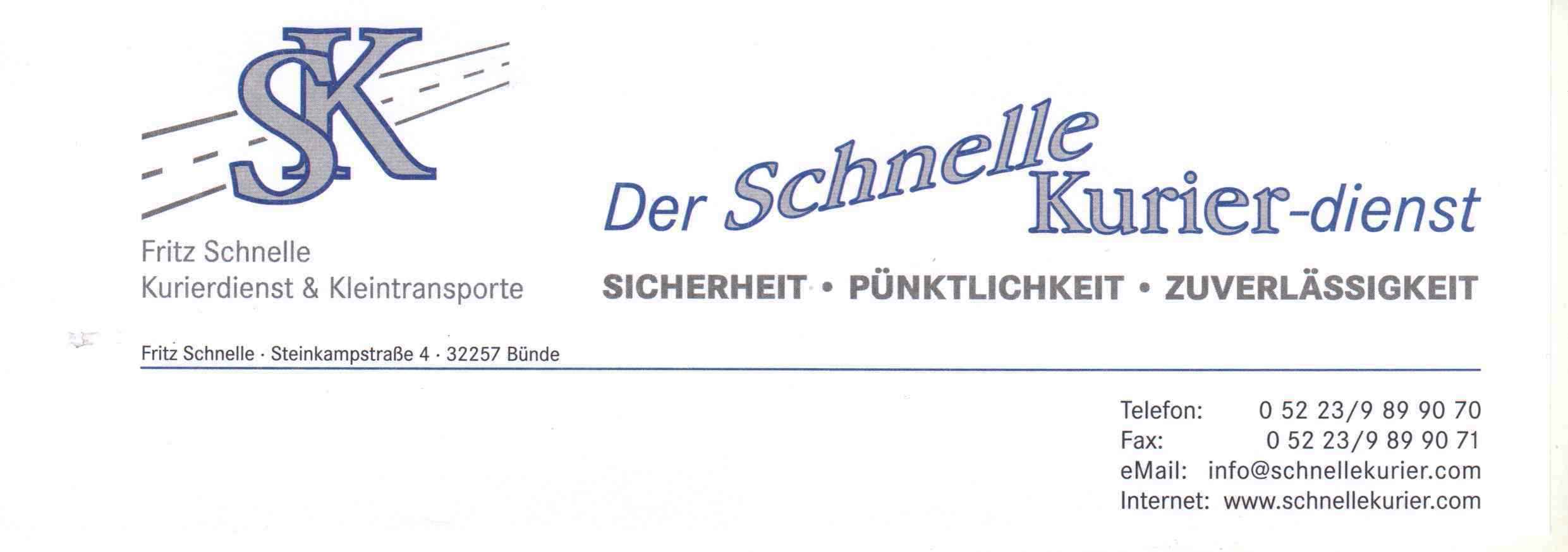  Auftrag /  PreisanfrageAuftraggeber EilauftragBeförderungsgut (Maße, Gewicht, Anzahl Paletten)Von: Ansprechpartner:Straße:PLZ:Ort:Tel/FaxNach: Ansprechpartner:Straße:PLZ:Ort:Tel/Fax